Задания по топографии1 вариант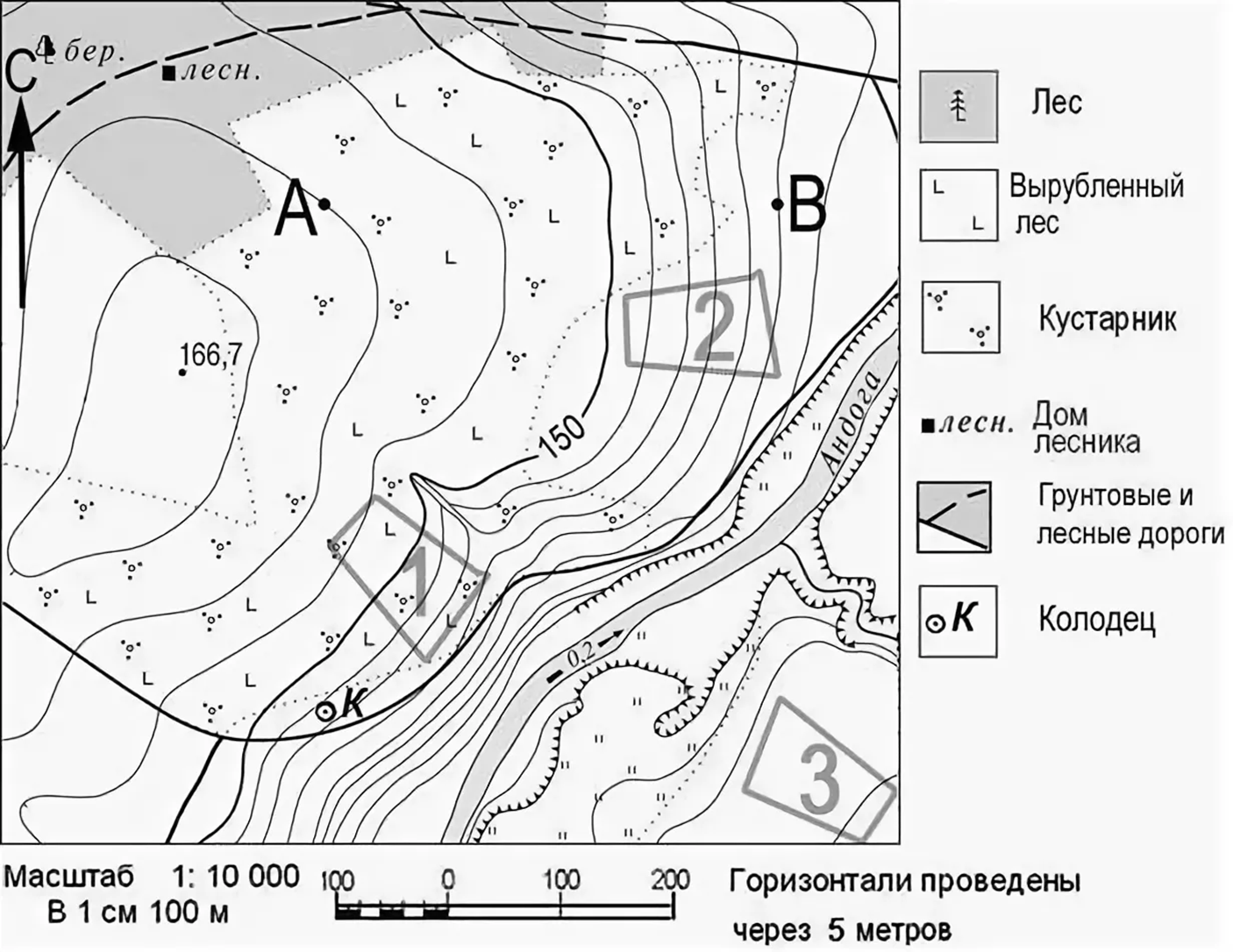 Определите расстояние от домика лесника до точки А.В каком направлении от домика лесника находится участок № 1?Какая растительность растет на высоте 166,7 м?На каком участке лучше всего построить футбольное поле:  на 1, на 2 или на 3? Почему?Какой склон горы круче: восточный или южный?2 вариантОпределите расстояние от точки А до колодца.В каком направлении от точки В находится колодец?Какой лес расположен на западе от домика лесника?Какой участок находится выше: первый или третий?Поднимается или спускается путник, если он идёт из точки В в точку А? Почему?